Ålands lagtings beslut om antagande avLandskapslag om ändring av landskapslagen om barnomsorg och grundskola	I enlighet med lagtingets beslut 	upphävs 40 § 4 mom. i del III, 1 § 2 mom. i del IV samt 7 § 2 mom. i del V i landskapslagen (2020:32) om barnomsorg och grundskola,	ändras 6 § 4 mom. i lagens del I; 2 § 1 och 2 mom., 4 § 2 mom. 3 punkten, 5 § 1 mom., 9 § 1 mom., 14 § 2 mom. d punkten, 30 §, 31 §, 32 § 1 mom. 8 punkten, 36 § 1 mom. och 3 mom. b punkten, 37 §, 41 § 2 mom., 43 § 1 mom. i lagens del II; 2 § 4 mom., 3 § 2 och 4 mom., 6 § 3 mom., 7 § 5 mom., 9 § 4 mom., 11 §, 12 § 3 mom., 19 § 2 mom., 20 § 4 mom., 21 §, 24 § 1 mom., 25 § 4 mom., inledningssatsen till 26 § 1 mom., 26 § 2 mom., 27 §, 28 §, 29 § 4 mom., 34 § 1 mom., 35 § 2 mom., 43 § 1 mom., 46 § 3 mom., 47 §, 48 §, 49 § 1 mom., rubriken till 54 §, 55 §, 64 § 1 mom., 66 § 1 mom., 73 § 1 mom., 74 § 1 och 2 mom., 76 §, 78 §, 80 §, 81 § 1 mom. samt 85 § i lagens del III; 1 § 1 mom., 2 §, 7 § samt 8 § 2 och 3 mom. i lagens del IV; 3 § 1 mom. samt 9 § i lagens del V; 2 § och 4 § i lagens del VI; 3 § 1 och 2 mom. i lagens del VII samt 2 § 2, 3, 5, 6 och 7 mom. i lagens del VIII samt	fogas till lagens del II en ny 45 §; till 32 § i lagens del II ett nytt 2 mom., varvid nuvarande 2 mom. blir 3 mom.; till 2 kap. i lagens del III en ny 7a §; till 68 § i lagens del III ett nytt 2 mom., varvid nuvarande 2 mom. blir 3 mom.; till 72 § i lagens del II ett nytt 2 mom., varvid nuvarande 2 mom. blir 3 mom.; till lagens del V nya 3a och 3b §§; samt till 7 § i lagens del VII ett nytt 1 mom., varvid nuvarande 1, 2 och 3 mom. blir 2, 3 och 4 mom., som följer:DEL I6 §Språk- - - - - - - - - - - - - - - - - - - - - - - - - - - - - - - - - - - - - - - - - - - - - - - - - - - - 	Vid hemspråksundervisning för en elev med ett annat modersmål än svenska kan elevens modersmål användas som undervisningsspråk.- - - - - - - - - - - - - - - - - - - - - - - - - - - - - - - - - - - - - - - - - - - - - - - - - - - -DEL II2 §Barnomsorgens styrdokument	Landskapsregeringen beslutar i enlighet med 42 § 2 mom. i del II om en läroplan för barnomsorgen.	Kommunfullmäktige ska enligt 4 § i del VI anta en utbildningsstadga för barnomsorgen med de allmänna grunderna för barnomsorgens verksamhet.- - - - - - - - - - - - - - - - - - - - - - - - - - - - - - - - - - - - - - - - - - - - - - - - - - - - 4 §Daghemsverksamhet- - - - - - - - - - - - - - - - - - - - - - - - - - - - - - - - - - - - - - - - - - - - - - - - - - - - 	Daghemsverksamhet bedrivs som- - - - - - - - - - - - - - - - - - - - - - - - - - - - - - - - - - - - - - - - - - - - - - - - - - - - 	3) daghem med sådan personal som avses i 10 § i del II och nio eller flera barn.5 §Specialbarnomsorg	Daghemsverksamheten ska i enlighet med bestämmelserna i 7 kap. i del II erbjuda behövliga specialpedagogiska åtgärder till barn i behov av särskilt stöd genom specialbarnomsorg.- - - - - - - - - - - - - - - - - - - - - - - - - - - - - - - - - - - - - - - - - - - - - - - - - - - - 9 §Verksamheternas personalsammansättning	Bestämmelser om vilken personal som ska finnas inom barnomsorgsverksamheterna och leda enheterna finns i 3 § i del V.- - - - - - - - - - - - - - - - - - - - - - - - - - - - - - - - - - - - - - - - - - - - - - - - - - - - 14 §Rätt till daghemsverksamhet- - - - - - - - - - - - - - - - - - - - - - - - - - - - - - - - - - - - - - - - - - - - - - - - - - - - 	Förutom den rätt till barnomsorg som avses i 1 mom. har vårdnadshavaren rätt till barnomsorg- - - - - - - - - - - - - - - - - - - - - - - - - - - - - - - - - - - - - - - - - - - - - - - - - - - -	d) under den tid då barnet har behov av sådant särskilt stöd som avses i 5 § 2 mom. i del II i den omfattning som bedöms vara lämplig för barnet, till dess läroplikten börjar,- - - - - - - - - - - - - - - - - - - - - - - - - - - - - - - - - - - - - - - - - - - - - - - - - - - - 30 §Krav på privat barnomsorg utan samhällsstöd	Privat barnomsorg som bedrivs utan samhällsstöd ska uppfylla de krav som följer av bestämmelserna i 2 - 5 §§ i del I och 2 § i del II. För verksamheten ska tillstånd sökas enligt 32 § i del II.31 §Rätt till samhällsstöd	En fysisk eller juridisk person som bedriver privat barnomsorg har rätt till samhällsstöd om verksamheten beviljats tillstånd enligt 32 § i del II och om de krav uppfylls som följer av bestämmelserna i 2 - 6 §§ i del I samt 2 §, 5 - 7 §§, 9 - 12 §§ och 17 - 18 §§ i del II.32 §Ansökan om tillstånd för privat barnomsorg	En huvudman som har för avsikt att bedriva privat barnomsorg ska ansöka om tillstånd för detta hos landskapsregeringen innan verksamheten inleds eller väsentligt förändras. Av ansökan ska framgå- - - - - - - - - - - - - - - - - - - - - - - - - - - - - - - - - - - - - - - - - - - - - - - - - - - - 	8) arbetsplanen för verksamheten enligt 2 § i del II samt- - - - - - - - - - - - - - - - - - - - - - - - - - - - - - - - - - - - - - - - - - - - - - - - - - - - 	Då landskapsregeringen tagit emot en sådan ansökan som avses i 1 mom. ska landskapsregeringen göra en inspektion på verksamhetsstället för att försäkra sig om att verksamhetsmiljön och den barnomsorg som ges där mot-svarar de krav som ställs på barnomsorg. Utrymmen som används för permanent boende får inspekteras bara om det är nödvändigt för att garantera att omgivningen är säker och lämpar sig för barnomsorg och om det inte går att kontrollera detta med tillräckligt stor säkerhet utifrån anmälan eller dess bilagor. I övrigt ska det som bestäms i 34 § förvaltningslagen (2008:9) för landskapet Åland följas vid inspektioner. När landskapsregeringen konstaterat att villkoren för privat barnomsorg uppfylls ska landskapsregeringen bevilja tillstånd för att verksamheten inleds eller förändras. Ett tillstånd beviljas för en viss tid eller tillsvidare.- - - - - - - - - - - - - - - - - - - - - - - - - - - - - - - - - - - - - - - - - - - - - - - - - - - -36 §Beräkning av ersättningsandel för privat samhällsstödd barnomsorg	För ett barn som erhåller privat samhällsstödd barnomsorg ska barnets hemkommun betala en ersättningsandel till huvudmannen. Ersättningen gäller sådan barnomsorg som vårdnadshavaren enligt 4 kap. i del II har rätt till för sitt barn. Ersättningen får inte oskäligt avvika från vad en motsvarande kommunal barnomsorgsplats kostar. En kommun kan om särskilda skäl föreligger beviljas rätt av landskapsregeringen att inte betala ut en ersättningsandel till ett privat daghem eller fritidshem.- - - - - - - - - - - - - - - - - - - - - - - - - - - - - - - - - - - - - - - - - - - - - - - - - - - -	Ersättningsandelen- - - - - - - - - - - - - - - - - - - - - - - - - - - - - - - - - - - - - - - - - - - - - - - - - - - -	b) för heltidsomsorg för barn under tre år är 175 procent av den ersättningsandel för heltidsomsorg för barn över tre år som avses i a punkten,- - - - - - - - - - - - - - - - - - - - - - - - - - - - - - - - - - - - - - - - - - - - - - - - - - - - 37 §Förseelser mot bestämmelserna om utövande av privat barnomsorg	Den som trots anmärkning enligt 46 § i del II bedriver privat barnomsorg i strid med bestämmelserna i denna lag, ska för förseelse mot bestämmelserna om utövande av barnomsorg dömas till böter. Tillsynsmyndigheten ska anmäla överträdelsen till Ålands polismyndighet.41 §Mångprofessionellt stöd- - - - - - - - - - - - - - - - - - - - - - - - - - - - - - - - - - - - - - - - - - - - - - - - - - - - 	Bestämmelser om utredning, beslutsfattande och uppgörande av en individuell plan för barnets specialpedagogiska stöd finns i 40 § i del II.43 §Kommunens ledningsansvar	Kommunen ska planera, genomföra, uppfölja och utvärdera barnomsorgen i kommunen samt erbjuda barnomsorg under de tider då vårdnadshavarna behöver det i enlighet med vad som följer av bestämmelserna i 4 kap. i del II.- - - - - - - - - - - - - - - - - - - - - - - - - - - - - - - - - - - - - - - - - - - - - - - - - - - - 45 §Inspektionsrätt	Tillsynsmyndigheten har rätt att inspektera barnomsorgsverksamheten och de lokaler som används för verksamheten.	En inspektör ska ges tillträde till verksamhetsställets alla utrymmen och utan hinder av sekretessbestämmelserna ska alla handlingar som är nödvändiga för inspektionen läggas fram. Utrymmen som används för permanent boende får inspekteras bara om det är nödvändigt för att trygga barnens ställning och garantera behörig service. I övrigt ska det som bestäms i 34 § förvaltningslagen för landskapet Åland följas vid inspektioner.DEL III2 §Rätt till skolgång- - - - - - - - - - - - - - - - - - - - - - - - - - - - - - - - - - - - - - - - - - - - - - - - - - - - 	Trots bestämmelserna i 3 mom. har en person som fyllt 18 år och som saknar ett avgångsbetyg från grundskolan rätt till grundskoleutbildning för andra än läropliktiga i enlighet med bestämmelserna i 8 kap. i del III.3 §Elevernas skyldigheter- - - - - - - - - - - - - - - - - - - - - - - - - - - - - - - - - - - - - - - - - - - - - - - - - - - - 	Om en elevs rätt till frånvaro från skolgången bestäms i utbildningsstadgan. Närmare bestämmelser om utbildningsstadgan finns i 4 § i del VI.- - - - - - - - - - - - - - - - - - - - - - - - - - - - - - - - - - - - - - - - - - - - - - - - - - - - 	Om en elev inte iakttar vad som bestäms i 1 eller 3 mom. kan skolan vidta fostrande samtal och disciplinära åtgärder enligt 13 kap. i del III.6 §Undervisningen i grundskolan- - - - - - - - - - - - - - - - - - - - - - - - - - - - - - - - - - - - - - - - - - - - - - - - - - - - 	Kommunen ska enligt behov ordna förberedande undervisning för en nyanländ elev med ett annat modersmål än svenska. Efter den förberedande undervisningen kan eleven få ämnesspecifik stödundervisning i svenska.- - - - - - - - - - - - - - - - - - - - - - - - - - - - - - - - - - - - - - - - - - - - - - - - - - - - 7 §Läroämnen- - - - - - - - - - - - - - - - - - - - - - - - - - - - - - - - - - - - - - - - - - - - - - - - - - - - 	Inom det mångprofessionella stöd som avses i 20 § i del III kan kommunen bevilja undantag från bestämmelserna i 1 – 3 mom.- - - - - - - - - - - - - - - - - - - - - - - - - - - - - - - - - - - - - - - - - - - - - - - - - - - - 7a §Försöksverksamhet	Landskapsregeringen kan ge huvudmannen för en grundskola rätt till försöksverksamhet i syfte att utveckla utbildningen eller undervisningen. Vid en försöksverksamhet får huvudmannen göra avvikelser från bestämmelserna om ämnen, ämneshelheter och timfördelningen i denna lag och i den förordning som utfärdats med stöd av den.	Huvudmannen ska ansöka om tillstånd till försöksverksamhet hos landskapsregeringen. Ansökan ska innehålla en beskrivning av hur försöket ska genomföras och de avvikelser från timfördelningen som kommer att göras. Landskapsregeringen ska ge tillstånd till försöksverksamhet om huvudmannen har förutsättningar att genomföra försöket på ett sätt som motsvarar syftet och utan att äventyra elevernas undervisningsrelaterade rättigheter. Ett tillstånd kan beviljas för högst tre år och förlängas med högst två år.9 §Distansundervisning för läropliktiga- - - - - - - - - - - - - - - - - - - - - - - - - - - - - - - - - - - - - - - - - - - - - - - - - - - - 	Bestämmelser om distansundervisning för andra än läropliktiga finns i 45 § i del III.- - - - - - - - - - - - - - - - - - - - - - - - - - - - - - - - - - - - - - - - - - - - - - - - - - - - 11 §Utbildningsstadga	Kommunfullmäktige ska enligt 4 § i del VI anta en utbildningsstadga för grundskolan med de allmänna grunderna för grundskolans verksamhet.12 §Arbetsplan och trivselstadga- - - - - - - - - - - - - - - - - - - - - - - - - - - - - - - - - - - - - - - - - - - - - - - - - - - - 	Landskapsregeringen utfärdar närmare bestämmelser om innehållet i arbetsplanen. Arbetsplanen ska godkännas av kommunen och skickas till landskapsregeringen för kännedom.19 §Specialpedagogiskt stöd- - - - - - - - - - - - - - - - - - - - - - - - - - - - - - - - - - - - - - - - - - - - - - - - - - - - 	Ett skriftligt beslut om specialpedagogiskt stöd fattas av skolföreståndaren eller skolans rektor efter att en pedagogisk bedömning gjorts av den ansvariga läraren. Ärendet bereds av skolans barn- och elevhälsogrupp i enlighet med 8 § i del IV.20 §Mångprofessionellt stöd- - - - - - - - - - - - - - - - - - - - - - - - - - - - - - - - - - - - - - - - - - - - - - - - - - - - 	Behovet av fortsatt mångprofessionellt stöd ska granskas av den ansvariga läraren åtminstone efter årskurs två samt under årskurs sex och åtta. Om det inte finns ett fortsatt behov av mångprofessionellt stöd genom individuellt anpassad läroplan, ska den ansvariga läraren anhålla hos grundskolechefen eller utbildningschefen om att eleven överförs till allmän lärokurs. Grundskolechefen eller utbildningschefen fattar ett skriftligt beslut i ärendet.21 §Tolknings- och biträdestjänster och hjälpmedel	En elev som får stöd i sitt lärande och skolgång enligt 18 - 20 §§ i del III eller annars är i behov av särskilt stöd har rätt att få sådana tolknings- och biträdestjänster och hjälpmedel vilka är en förutsättning för elevens deltagande i undervisningen.	Beslut om tolknings- och biträdestjänster och hjälpmedel kan ingå i beslutet om specialpedagogiskt eller mångprofessionellt stöd enligt 19 eller 20 §§. I övriga fall fattar skolföreståndaren eller skolans rektor ett skriftligt beslut om tolknings- och biträdestjänster och hjälpmedel efter att en bedömning av behovet gjorts av den ansvariga läraren.	Tolknings- och biträdestjänster och hjälpmedel är avgiftsfria för eleven enligt 62 § 2 mom. i del III.24 §Undervisning i särskilda situationer	En elev som på grund av psykiska eller fysiska hälsoskäl inte kan gå i skolan har rätt till undervisning i särskilda situationer. Syftet med undervisningen i särskilda situationer är att upprätthålla lärandet då eleven vårdas eller rehabiliteras.- - - - - - - - - - - - - - - - - - - - - - - - - - - - - - - - - - - - - - - - - - - - - - - - - - - - 25 §Flexibel undervisningsform- - - - - - - - - - - - - - - - - - - - - - - - - - - - - - - - - - - - - - - - - - - - - - - - - - - -	Då ett beslut om flexibel undervisningsform fattas ska ett åtgärdsprogram eller en individuell plan som avses i 23 § i del III tas fram för ordnandet av undervisningen.- - - - - - - - - - - - - - - - - - - - - - - - - - - - - - - - - - - - - - - - - - - - - - - - - - - - 26 §Särskilda undervisningsarrangemang	Undervisningen för en elev kan delvis ordnas på något annat sätt än enligt det som bestäms i denna lag eller med stöd av den- - - - - - - - - - - - - - - - - - - - - - - - - - - - - - - - - - - - - - - - - - - - - - - - - - - - 	Om elevens vårdnadshavare inte har gjort någon framställning om att elevens undervisning ska ordnas på de sätt som avses i 1 mom. ska elevens vårdnadshavare ges möjlighet att bli hörd innan ett beslut fattas.- - - - - - - - - - - - - - - - - - - - - - - - - - - - - - - - - - - - - - - - - - - - - - - - - - - - 27 §Allmänt	Med hemundervisning avses att vårdnadshavaren ansvarar för att ett barn som har sin hemort på Åland enligt lagen om hemkommun uppfyller sin läroplikt enligt 1 § i del III. Vårdnadshavaren ansvarar för att barnet tillägnar sig sådana kunskaper och färdigheter som anges i läroplanen för grundskolan.28 §Anmälan	Vårdnadshavarna ska läsårsvis skriftligt anmäla till hemkommunen att läroplikten fullgörs genom hemundervisning. Till anmälan ska fogas en plan över hur vårdnadshavaren ska ordna undervisningen så att hela läroplikten fullgörs. Vid byte av bosättningskommun ska vårdnadshavaren tillställa den nya kommunen den senaste redogörelsen enligt 29 § 1 mom. i del III över barnets utveckling och framsteg i förhållande till läroplanen.29 §Kommunens tillsyn- - - - - - - - - - - - - - - - - - - - - - - - - - - - - - - - - - - - - - - - - - - - - - - - - - - - 	Om barnets framsteg vid tillsynen är väsentligt lägre än vad som rimligen kan förväntas ska kommunen meddela vårdnadshavarna detta så att de kan åtgärda bristerna under kommande termin. I ett beslut som gäller bedömningen av ett barn som fullgör sin läroplikt genom hemundervisning får ändring sökas så som föreskrivs i 55 § i del III.- - - - - - - - - - - - - - - - - - - - - - - - - - - - - - - - - - - - - - - - - - - - - - - - - - - - 34 §Tillämpning av bestämmelserna om grundskolan	Bestämmelserna om grundskolan i 3 - 6 §§ i del I, i 1 § i del II, i 5 §, 7 §, 58 - 61 §§ och 63 - 81 §§ i del III, i 1 - 14 §§ i del IV, i 2 § och 8 - 11 §§ i del V samt i 3-4 §§ i del VII gäller i tillämpliga delar ersättande grundskolor.- - - - - - - - - - - - - - - - - - - - - - - - - - - - - - - - - - - - - - - - - - - - - - - - - - - - 35 §Förvaltning- - - - - - - - - - - - - - - - - - - - - - - - - - - - - - - - - - - - - - - - - - - - - - - - - - - - 	Förläggningskommunen ansvarar för tillsynen över ersättande grundskolor i kommunen. Bestämmelser om tillsyn finns i 85 § i del III. Förläggningskommunen ska meddela landskapsregeringen om brister som upptäcks vid tillsynen.40 §Innehåll- - - - - - - - - - - - - - - - - - - - - - - - - - - - - - - - - - - - - - - - - - - - - - - - - - - - 	Bestämmelserna i 5 kap. i del III om stöd för lärande och skolgång omfattar i tillämpliga delar elever inom denna utbildningsform.43 §Individuell studieplan	Utbildningsanordnaren och eleven ska tillsammans utarbeta en individuell studieplan för eleven. I studieplanen fastställs i vilket skede enligt 41 § i del III som studierna inleds, vilka kurser som ska genomgås och vad som i övrigt hör till studiernas centrala innehåll, studietiden, på vilket sätt studierna ska genomgås samt vilka andra faktorer som är av betydelse för att de mål för utbildningen som anges närmare i läroplanen ska uppnås.- - - - - - - - - - - - - - - - - - - - - - - - - - - - - - - - - - - - - - - - - - - - - - - - - - - - 46 §Studiesociala förmåner- - - - - - - - - - - - - - - - - - - - - - - - - - - - - - - - - - - - - - - - - - - - - - - - - - - - 	En elev ska beviljas ersättning för transport mellan bostaden och skolan under skolans arbetsdagar om färdvägen i ena riktningen är längre än fem kilometer.- - - - - - - - - - - - - - - - - - - - - - - - - - - - - - - - - - - - - - - - - - - - - - - - - - - - 47 §Disciplinära åtgärder	De disciplinära åtgärder som avses i 13 kap. i del III ska tillämpas på den som erhåller grundskoleutbildning för andra än läropliktiga, dock så att en sådan begränsning av rätten att delta i undervisningen som avses i 72 § 3 mom. kan göras för högst ett år.48 §Elevbedömning	Bestämmelserna om elevbedömning i 9 kap. i del III ska i tillämpliga delar även omfatta grundskoleutbildning för andra än läropliktiga.49 §Elevbedömning	Eleven och elevens vårdnadshavare ska fortlöpande få information om elevens framsteg i studierna och om elevens arbete, ansvar och samarbete. Eleven ska ges betyg i enlighet med 50 § i del III. Elevens lärande, arbete, ansvar och samarbete ska bedömas mångsidigt. Syftet med elevbedömningen är att leda och sporra eleven i studierna och att utveckla elevens förutsättningar att bedöma sig själv.- - - - - - - - - - - - - - - - - - - - - - - - - - - - - - - - - - - - - - - - - - - - - - - - - - - - 54 §Utvärdering av anpassad lärokurs- - - - - - - - - - - - - - - - - - - - - - - - - - - - - - - - - - - - - - - - - - - - - - - - - - - - 55 §Rättelse av elevbedömning	Bestämmelser om rättelse av elevbedömning och gällande beslut om kvarstannande finns i 3 § i del VII.64 §Elevskjuts och ledsagning	Kommunen ska ordna elevskjuts och ledsagning för	1) en elev i årskurserna ett till tre som har en skolväg som är längre än tre kilometer och en elev i årskurs fyra till nio som har en skolväg som är längre än fem kilometer,	2) en elev vars skolväg är alltför ansträngande eller farlig med beaktande av elevens ålder eller andra omständigheter samt	3) en elev inom träningsundervisningen, om elevskjuts behövs med beaktande av skolvägens längd, trafikförhållanden, elevens funktionsnedsättning eller någon annan särskild omständighet.- - - - - - - - - - - - - - - - - - - - - - - - - - - - - - - - - - - - - - - - - - - - - - - - - - - - 66 §Inkvartering för elever	Om skolresan för en elev inte kan ordnas på det sätt som bestäms i 64 § i del III har eleven rätt till fri inkvartering.- - - - - - - - - - - - - - - - - - - - - - - - - - - - - - - - - - - - - - - - - - - - - - - - - - - - 68 §Allmänt- - - - - - - - - - - - - - - - - - - - - - - - - - - - - - - - - - - - - - - - - - - - - - - - - - - - 	Varje grundskola ska göra upp en handlingsplan för fostrande samtal och disciplinära åtgärder. Landskapsregeringen utfärdar anvisningar om hur handlingsplanen ska utarbetas.- - - - - - - - - - - - - - - - - - - - - - - - - - - - - - - - - - - - - - - - - - - - - - - - - - - - 72 §Avstängning för en viss tid- - - - - - - - - - - - - - - - - - - - - - - - - - - - - - - - - - - - - - - - - - - - - - - - - - - - 	Om en elevs rätt att delta i undervisningen begränsats enligt 1 mom. kan skolföreståndaren eller skolans rektor fatta beslut om avstängning för högst en vecka för att utreda fortsatta åtgärder.     Kommunen kan fatta beslut om avstängning från undervisningen av en elev för högst tre månader om eleven har gjort sig skyldig till en allvarlig förseelse eller om eleven uppenbart har stört undervisningen, utsatt en annan elev för mobbning eller vid upprepade tillfällen betett sig olämpligt och inte låtit rätta sig av en skriftlig varning enligt 71 § i del III. Vid behandlingen av ärendet ska i enlighet med landskapslagen (2008:97) om tillämpning i landskapet Åland av barnskyddslagen det organ som ansvarar för socialvården vara representerat.73 §Avlägsnande av en elev som uppför sig störande och äventyrar säkerheten	Om en elev inte lyder en sådan uppmaning att avlägsna sig som avses i 70 § eller 72 § 1 mom. i del III har skolföreståndaren, skolans rektor och läraren rätt att avlägsna eleven från undervisningsutrymmet, eller från en skoltillställning. Skolföreståndaren, rektorn och läraren har också rätt att avlägsna en elev från skolans område, om eleven inte avlägsnar sig efter att ha fått veta att rätten att delta i undervisningen har begränsats.- - - - - - - - - - - - - - - - - - - - - - - - - - - - - - - - - - - - - - - - - - - - - - - - - - - -74 §Förfarande och verkställighet av disciplinära åtgärder	Innan en elev ges en skriftlig varning enligt 71 § i del III eller stängs av från undervisningen för en viss tid enligt 72 § 2 eller 3 mom. i del III ska den handling eller försummelse som åtgärden grundar sig på preciseras, eleven höras, elevens vårdnadshavare beredas tillfälle att bli hörd samt annan behövlig utredning inhämtas. Beslut ska utfärdas om en åtgärd enligt 71 § eller 72 § 2 och 3 mom.	Utvisning av en elev och avstängning enligt 70 § och 72 § 1 mom. ska registreras och elevens vårdnadshavare underrättas.- - - -  - - - - - - - - - - - - - - - - - - - - - - - - - - - - - - - - - - - - - - - - - - - - - - - - 76 §Elevhälsotjänster i samband med disciplinära åtgärder	Skolan ska se till att nödvändiga elevhälsotjänster ordnas för en elev som påförts en sådan disciplinär åtgärd som avses i 71 eller 72 §§ i del III.78 §Rätt att granska elevens saker	Skolföreståndaren samt skolans rektor och lärare har rätt att under arbetsdagen granska de saker som en elev har med sig och de förvaringsutrymmen i skolan som eleven förfogar över och att utföra en ytlig granskning av elevens kläder för att omhänderta ett förbjudet föremål eller ämne som avses i 61 § i del III och med vilket den egna säkerheten eller någon annans säkerhet kan äventyras, om det är uppenbart att eleven innehar sådana föremål eller ämnen och eleven trots begäran vägrar att överlämna dem eller inte på ett tillförlitligt sätt visar att han eller hon inte innehar sådana.80 §Allmänna principer för omhändertagande och granskning	De åtgärder som avses i 78 och 79 §§ i del III ska genomföras på ett så säkert sätt som möjligt. Åtgärderna får inte ingripa i elevens personliga integritet i större omfattning än vad som är nödvändigt för att trygga säkerheten och studieron. Vid omhändertagande av föremål och ämnen och vid granskning av en elev ska den diskretion som omständigheterna kräver iakttas.	En skolföreståndare, rektor eller lärare som använt sig av maktmedel enligt 79 § ska lämna en skriftlig redogörelse för händelsen till kommunen. En granskning av en elev och omhändertagande av föremål och ämnen ska registreras. Elevens vårdnadshavare ska så fort som möjligt informeras om åtgärder enligt 78 och 79 §§.	Huvudmannen för skolan ska följa upp användningen av de åtgärder som avses i 78 och 79 §§ minst en gång per läsår.81 §Överlämnande och förstörande av omhändertagna föremål och ämnen	Föremål eller ämnen som använts för att orsaka störningar och som omhändertagits av skolföreståndaren, skolans rektor eller en lärare med stöd av 79 § i del III ska överlämnas till eleven efter lektionen eller skoltillställningen. Om det är sannolikt att det störande beteendet fortsätter efter lektionen ska det föremål eller ämne som använts för att orsaka störningar överlämnas till eleven senast vid arbetsdagens slut.- - - - - - - - - - - - - - - - - - - - - - - - - - - - - - - - - - - - - - - - - - - - - - - - - - - - 85 §Tillsynsmyndighet	Landskapsregeringen är tillsynsmyndighet för den kommunala grundskolan. Förläggningskommunen ansvarar i enlighet med 35 § 2 mom. i del III för tillsynen över ersättande grundskolor.DEL IV1 §Syfte	Barn- och elevhälsan ska arbeta förebyggande och främjande samt upprätthålla barnens och elevernas utveckling och lärande, goda psykiska och fysiska hälsa och sociala välbefinnande. Barn- och elevhälsan ska arbeta för att säkerställa tidigt stöd för dem som behöver det och främja samarbetet med barnens och elevernas familj och andra närstående.- - - - - - - - - - - - - - - - - - - - - - - - - - - - - - - - - - - - - - - - - - - - - - - - - - - - 2 §Barn- och elevhälsotjänster	Barn- och elevhälsans tjänster omfattar psykolog- och kuratorstjänster enligt 3 § i del IV, stöd för barns och elevers utveckling och lärande enligt 7 kap. i del II och 5 kap. i del III samt rådgivningstjänster för barn under läropliktsåldern och skolhälsovård för elever i grundskolan enligt 28 och 29 §§ i landskapslagen (2011:114) om hälso- och sjukvård.7 §Barn- och elevhälsan i välfärdsplanen för barn och unga	I den välfärdsplan för barn och unga som avses i landskapslagen (2008:97) om tillämpning i landskapet Åland av barnskyddslagen finns en beskrivning av hur barn- och elevhälsoverksamheten genomförs i kommunens barnomsorg och grundskolor.8 §Barn- och elevhälsogrupp- - - - - - - - - - - - - - - - - - - - - - - - - - - - - - - - - - - - - - - - - - - - - - - - - - - - 	Barn- och elevhälsogruppen ansvarar också för ärenden som gäller utredning av stödbehovet av specialpedagogiskt och mångprofessionellt stöd enligt 19 och 20 §§ i del III och för hur barn- och elevhälsotjänster ska ordnas för ett enskilt barn eller för en enskild elev eller för en viss grupp av barn respektive elever.	Vid behandlingen av ett ärende som gäller ett enskilt barn eller en enskild elev ska bestämmelserna om barnens och elevernas samt deras vårdnadshavares ställning inom elevhälsan enligt 12 § i del IV beaktas. Detsamma gäller vid behandlingen av ett ärende som gäller en grupp av barn respektive elever, om enskilda barn eller elever kan identifieras.- - - - - - - - - - - - - - - - - - - - - - - - - - - - - - - - - - - - - - - - - - - - - - - - - - - - DEL V3 §Personal	I daghemmen ska det finnas lärare inom barnomsorgen och barnskötare. För barn i behov av särskilt stöd ska daghem ha assistenter och speciallärare inom barnomsorgen. I familjedaghemmen och gruppfamiljedaghemmen ska det finnas familjedagvårdare. I fritidshemmen kan det finnas barnskötare eller fritidspedagoger. För fritidshem med fler än 13 barn ska det finnas minst en fritidspedagog. Minimikrav på antalet anställda inom en barnomsorgsenhet finns i 10 § i del II om verksamheternas personaldimensionering.- - - - - - - - - - - - - - - - - - - - - - - - - - - - - - - - - - - - - - - - - - - - - - - - - - - - 3a §Ansvarsfördelningen inom barnomsorgen	Daghemsföreståndarens uppgift är att ansvara för verksamheten vid daghemmet. Daghemsföreståndaren är chef över personalen på daghemmet, ansvarar för att barnomsorgen och pedagogiken utvecklas, beslutar om enhetens inre organisation och fördelar resurserna inom enheten efter barnens olika förutsättningar och behov.	Lärarna i barnomsorgen ansvarar för förundervisningen och är delaktiga i ledning, planering och utveckling av det pedagogiska arbetet.	Arbetslaget ansvarar för barnens trygghet och säkerhet i all verksamhet inom barnsomsorgen.3b §Ansvarsfördelningen inom grundskolan	Rektorns eller skolföreståndarens uppgift är att ansvara för verksamheten vid skolan. Rektorn eller skolföreståndaren leder det pedagogiska arbetet, är chef för lärarna och övrig personal på skolan, ansvarar för att verksamheten och det pedagogiska arbetet utvecklas, beslutar om sin enhets inre organisation och ansvarar för att fördela resurserna inom enheten efter elevernas olika förutsättningar och behov.	Lärarnas uppgift är att ansvara för utvecklingen av sin egen undervisning och undervisningssituationen och för elevernas trygghet och säkerhet i all undervisning och övrig verksamhet.9 §Handlingssekretess och tystnadsplikt	Handlingar som innehåller uppgifter om personliga eller ekonomiska omständigheter som gäller ett barn, en elev eller medlemmar av barnets eller elevens familj ska hållas hemliga. En sekretessbelagd handling eller en kopia eller utskrift av en sådan handling får inte visas för eller lämnas ut till utomstående.	Den som är anställd eller praktikant hos kommunen, medlem av ett kommunalt organ, verksam vid skolhälsovården, vid en privat barnomsorgsverksamhet eller vid en ersättande skola, får inte för utomstående röja vad han eller hon vid skötseln av sina uppgifter enligt denna lag fått veta om personliga eller ekonomiska omständigheter som rör ett barn, en elev, medlemmar av barnets eller elevens familj, om inte den berörda personen gett sitt samtycke till detta. Om den berörda personen inte själv kan bedöma innebörden av samtycket, ska samtycket begäras av vårdnadshavaren.	Trots bestämmelserna i 1 och 2 mom. eller vad som särskilt bestäms om sekretess har de personer som är anställda inom den kommunala utbildningsverksamheten eller är verksamma inom skolhälsovården, vid en privat barnomsorgsverksamhet eller vid en ersättande skola rätt att lämna uppgifter till varandra och till organ inom kommunens förvaltning om uppgifterna är nödvändiga för att ett barns barnomsorg och skolgång ska kunna ordnas på ett ändamålsenligt sätt. Det som bestäms i 1 och 2 mom. hindrar inte heller att uppgifter lämnas till den som på tjänstens vägnar har rätt att få kännedom om saken.	Om en elev som är under 18 år övergår till verksamhet eller utbildning som en annan utbildningsanordnare ordnar i enlighet med denna lag, landskapslagen (2011:13) om gymnasieutbildning eller landskapslagen (1999:53) om Ålands folkhögskola, ska den tidigare utbildningsanordnaren trots bestämmelserna om sekretess utan dröjsmål lämna uppgifter som är nödvändiga för ordnandet av undervisningen eller utbildningen till den nya utbildningsanordnaren. Motsvarande uppgifter kan lämnas också på begäran av den nya utbildningsanordnaren.	Den som fullgör uppgifter som avses i denna lag har oberoende av skyldigheten att iaktta sekretess, rätt att till polisen anmäla uppgifter som är nödvändiga för bedömningen av ett hot mot liv eller hälsa eller för förhindrande av en hotande gärning, om han eller hon vid fullgörandet av uppgifterna har fått kännedom om omständigheter som ger skäl att misstänka att någon löper risk att bli utsatt för våld.	Enligt landskapslagen om tillämpning i landskapet Åland av barnskyddslagen är förtroendevalda och anställda skyldiga att till det organ som svarar för socialvården i kommunen anmäla om de får vetskap om ett barn vars behov av vård och omsorg förutsätter att behovet av barnskydd utreds.	Den som är anställd inom kommunens utbildningsverksamhet och i sitt arbete har fått kännedom om en person vars behov av socialvård är uppenbart ska i enlighet med 35 § i landskapslagen (2020:12) om socialvård styra personen att söka socialservice eller, om personen samtycker till det, kontakta det organ som svarar för socialvården i kommunen så att stödbehovet kan bedömas. Om ett samtycke inte kan fås och personen är uppenbart oförmögen att svara för sin omsorg, hälsa eller säkerhet eller om ett barns bästa absolut kräver det ska en anmälan om behovet av socialvård göras utan dröjsmål trots sekretessbestämmelserna. Om den anmälningspliktiga personen utan dröjsmål har kontaktat den myndighet som ansvarar för socialvården och uppgett orsakerna till kontakten behöver ingen barnskyddsanmälan göras med anledning av samma uppgifter.DEL VI2 §Förvaltning av utbildningsverksamheten	Förvaltningen av kommunens utbildningsverksamhet samt de särskilda uppgifter som ankommer på kommunen enligt denna lag sköts av en nämnd eller av kommunstyrelsen i enlighet med kommunfullmäktiges beslut.	Om förvaltningen av hela eller en del av den kommunala utbildningsverksamheten sköts av ett kommunalförbund ska kommunalförbundet utse ett organ som sköter förvaltningen av den del av den kommunala utbildningsverksamheten som kommunalförbundet sköter och som enligt denna lag ankommer på kommunen. Bestämmelser om samarbete mellan kommuner finns i 12 kap. i kommunallagen.4 §Utbildningsstadga	Kommunfullmäktige ska anta en utbildningsstadga för barnomsorgen och grundskolan. Utbildningsstadgan ska innehålla de allmänna grunderna för barnomsorgens och grundskolans verksamhet. Utbildningsstadgan ska skickas till landskapsregeringen för kännedom. Närmare bestämmelser om de allmänna grunderna utfärdas i en landskapsförordning.DEL VII3 §Kommunala beslut i ärenden som gäller grundskolan	Om inte annat föreskrivs någon annanstans i lag får rättelse av ett beslut begäras hos kommunen inom 14 dagar efter delfåendet av beslutet, om beslutet gäller	1) antagning som elev,	2) inledande av skolgång vid en annan tidpunkt enligt 2 § 2 mom. i del III,	3) specialpedagogiskt stöd enligt 19 § i del III,	4) mångprofessionellt stöd enligt 20 § i del III,	5) överföring till träningsundervisning enligt 22 § i del III,	6) undervisning i särskilda situationer enligt 24 § i del III,	7) flexibel undervisningsform enligt 25 § i del III samt	8) särskilda undervisningsarrangemang enligt 26 § i del III.	Ett beslut som gäller avbrytande av hemundervisning enligt 29 § i del III, en skriftlig varning till en elev enligt 71 § i del III, avstängning av en elev för viss tid enligt 72 § 2 och 3 mom. i del III eller en förmån eller rättighet enligt 62 - 64, 66 eller 67 §§ i del III får överklagas genom besvär hos Ålands förvaltningsdomstol på det sätt som anges i förvaltningsprocesslagen, om inte något annat föreskrivs i denna lag.- - - - - - - - - - - - - - - - - - - - - - - - - - - - - - - - - - - - - - - - - - - - - - - - - - - -7 §Besvärsförbud	Andra beslut om disciplinära åtgärder enligt 13 kap. i del III, än beslut som gäller skriftlig varning enligt 71 § och avstängning av en elev för en viss tid enligt 72 § 2 och 3 mom., får inte överklagas genom besvär.	Beslut som fattats med anledning av en begäran om en ny bedömning enligt 3 § 5 mom. i del VII får inte överklagas genom besvär.- - - - - - - - - - - - - - - - - - - - - - - - - - - - - - - - - - - - - - - - - - - - - - - - - - - - DEL VIII2 §Övergångsbestämmelser - - - - - - - - - - - - - - - - - - - - - - - - - - - - - - - - - - - - - - - - - - - - - - - - - - - - 	En kommun som beviljat insatser för särskilt stöd för ett barn inom barnomsorgen innan denna lag har trätt i kraft är skyldig att slutföra en sådan utredning som avses i 40 § i del II samt att fatta beslut om specialbarnomsorg och vid behov göra upp en individuell plan för barnets specialpedagogiska stöd senast den 31 augusti 2021.	Läroplanen för grundskolan och arbetsplaner som fastställts samt beslut om timfördelning och om grunderna för förundervisning som fattats med stöd av de upphävda lagarna förblir i kraft till den 31 juli 2021. Beslut om läroplan för grundskolan och läroplan för förundervisningen enligt bestämmelserna i denna lag ska fattas så att läroplanerna kan tillämpas från och med den 1 augusti 2021. För en elev som höstterminen 2021 börjar årskurs 9 tillämpas dock den nya läroplanen endast i tillämpliga delar.- - - - - - - - - - - - - - - - - - - - - - - - - - - - - - - - - - - - - - - - - - - - - - - - - - - - 	Bestämmelserna i 8 kap. i del III om rätt till grundskoleutbildning för andra än läropliktiga tillämpas från och med den 1 augusti 2021.	De beslut om stöd för lärande och skolgång för en elev i grundskolan som fattats före lagens ikraftträdande förblir i kraft. Beslut som fattats före lagens ikraftträdande ska efter lagens ikraftträdande i enlighet med bestämmelserna i 20 § 4 mom. i del III bedömas med bestämda intervaller eller vid behov.	Det krav på kunskaper i svenska som avses i 4 § i del V tillämpas inte för den som innehar en tjänst eller är anställd i arbetsavtalsförhållande inom grundskolan eller barnomsorgen när denna lag träder i kraft.- - - - - - - - - - - - - - - - - - - - - - - - - - - - - - - - - - - - - - - - - - - - - - - - - - - - __________________	Denna lag träder i kraft den 1 januari 2021.__________________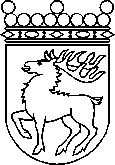 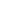 Ålands lagtingBESLUT LTB 11/2020BESLUT LTB 11/2020DatumÄrende2020-04-29LF 11/2019-2020	Mariehamn den 29 april 2020	Mariehamn den 29 april 2020Roger Nordlund  talmanRoger Nordlund  talmanIngrid Zetterman  vicetalmanBert Häggblomvicetalman